KyberšikanaPracovní list je určen žákům 4.–5. tříd a zaměřuje se na základy digitální gramotnosti v souvislosti s ochranou proti kyberšikaně. Pokud budou žáci vyhledávat v online slovníku, budou potřebovat vhodné technologie a připojení na internet.Nauč tetu na netu: Kyberšikana________________________________________________________Co je to kyberšikana a jak se může projevovat?………………………………………………………………………………………………………………………………………………………………………………………………………………………………………………………………………………………………………………………………………………………………Spoj pojmy s významem.hatertrolllamačlověk píšící provokativní komentáře, které začínají hádkyčlověk vyjadřující nenávist ve veřejných fórechneschopný uživatel počítače Slovo hater vzniklo z anglického „hate“ a lama je český výraz vycházející ze slova „lame“. Víš, co tato slova v angličtině znamenají? Pokud ne, použij slovník (můžeš online).hate = ………………………….			lame = ………………………….Co můžeš dělat, když tě někdo obtěžuje na internetu?……………………………………………………………………………………………………………………………………………………………………………………………………………………………………………………………………………………………………………………………………………………………Podnět k diskusi. Setkal/a ses s kyberšikanou? Jak se projevovala? Jak jsi situaci řešil/a?Co jsem se touto aktivitou naučil(a):………………………………………………………………………………………………………………………………………………………………………………………………………………………………………………………………………………………………………………………………………………………………………ŘEŠENÍ:KYBERŠIKANA: je kolektivní označení forem šikany prostřednictvím elektronických médií, jako je internet a mobilní telefony, které slouží k agresivnímu a záměrnému poškození uživatele těchto médií. Stejně jako tradiční šikana zahrnuje i kyberšikana opakované chování a nepoměr sil mezi agresorem a obětí. Mezi další kritéria, která identifikují kyberšikanu, patří fakt, že oběť vnímá to, co se děje, jako nepříjemné a ubližující. (ZDROJ: https://cs.wikipedia.org/wiki/Kyberšikana)HATER: vyjadřuje nenávist, TROLL: provokuje, LAMA: neschopný uživatel (z anglického „lamer“)hate = nenávist, lame = chromý, ubohýCO DĚLAT: zablokovat uživatele, ignorovat, nahlásit (správci sítě nebo například na www. onlinehelpline.cz nebo Linka bezpečí)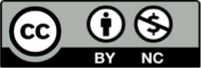 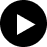 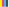 